Sermon Notes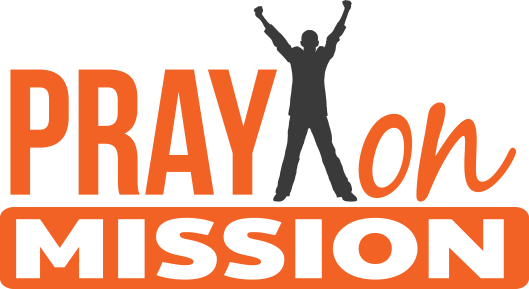 Prayer is for GrowthLuke 11:1-13 (Psalm 63:1-5)(Page 725 in the Pew Bible)We would be ___________ to learn from the ______________ ~ Luke 11:1Prayer may not come ________. Don’t be _________ to ask questions and ____________.Don’t be ____________ to seek guidance from a prayer “____________”Our prayer Master includes ________ areas to focus our prayers around ~ Luke 11:2-4_____________ ~ Luke 11:2a_____________ ~ Luke 11:2b_____________ ~ Luke 11:4a_____________ ~ Luke 11:3 & 4bJesus reminds us … God ________ to give us what we ________, and He wants us to ________ ~ Luke 11:5-13Prayer is a beautiful mystery. Through prayer we lift our hurts, fears, and joys before our Creator. The beautiful part is that the Creator listens to us. The mysterious part is that Creator listens to us. Even with that knowledge and truth we still struggle with prayer. What should I pray for? Am I worthy enough to pray? How should I pray? Take comfort knowing we are not the first to ask these questions. These questions and more go all the way back to Jesus and His disciples.